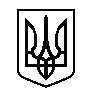 ЧЕРКАСЬКА ОБЛАСНА ДЕРЖАВНА АДМІНІСТРАЦІЯ Р О З П О Р Я Д Ж Е Н Н Я	08.04.2019 	                                                                         № 	233 Про отримання комунальними закладами дошкільної та загальної середньої освіти Черкаської області ліцензії на провадження освітньої діяльності без проходження процедури ліцензування  Відповідно до статті 41 Закону України „Про місцеві державні адміністрації“, Закону України „Про ліцензування видів господарської діяльності“, підпункту 6 пункту 3 Прикінцевих та перехідних положень Закону України „Про освіту“, постанов Кабінету Міністрів України від 05.08.2015 № 609 „Про затвердження переліку органів ліцензування та визнання такими, що втратили чинність, деяких постанов Кабінету Міністрів України“ та  від 30.12.2015 № 1187 „Про затвердження Ліцензійних умов провадження освітньої діяльності“, розпорядження обласної державної адміністрації  від 29.03.2016 № 146 „Про ліцензійну діяльність“ (зі змінами): Затвердити перелік комунальних закладів дошкільної та загальної середньої освіти Черкаської області, що діяли на день набрання чинності Закону України „Про освіту“, щодо отримання ліцензії на провадження освітньої діяльності без проходження процедури ліцензування, що додається. Управлінню освіти і науки Черкаської обласної державної адміністрації забезпечити оприлюднення цього розпорядження на офіційному веб-сайті управління. Контроль за виконанням розпорядження залишаю за собою та покладаю на управління освіти і науки Черкаської обласної державної адміністрації.   Голова                                                                                   О. ВЕЛЬБІВЕЦЬ                                                                                                                  ЗАТВЕРДЖЕНО                                                                                                                                    Розпорядженням Черкаської обласної                                                                                                                                                                   державної адміністрації               08.04.2019    № 233 ПЕРЕЛІКкомунальних закладів дошкільної та загальноїсередньої освіти Черкаської області, що діяли на день набрання чинності Закону України  „Про освіту“, щодо отримання ліцензії на провадження освітньої діяльності  без проходження процедури ліцензування Степанківська ОТГ Черкаського району Степанківська ОТГ Черкаського району Степанківська ОТГ Черкаського району Степанківська ОТГ Черкаського району Степанківська ОТГ Черкаського району Степанківська ОТГ Черкаського району № з/пНазва закладу освітиІдентифікаційний код юридичної особиДата державної реєстраціїМісце знаходження закладу/місце провадження освітньої діяльностіЗа рівнями освіти  з ліцензованим обсягом (осіб)829. Степанківська загальноосвітня школа  І-ІІІ ступенів Степанківської сільської ради Черкаської області 24354843 13.06.1996 вулиця Героїв України, 56,село Степанки, Черкаський район, Черкаська область,19632початкова загальна освіта – 180; базова загальна середня освіта – 240; повна загальна середня освіта – 80 830. Хацьківська загальноосвітня школа  І-ІІІ ступенів Степанківської сільської ради Черкаської  області 24354866 13.06.1996 вулиця Тищенка, 23,село Хацьки, Черкаський район, Черкаська область, 19634початкова загальна освіта – 170; базова загальна середня освіта – 220; повна загальна середня освіта – 60 831. Дошкільний навчальний заклад (ясла-садок) „Берізка“ села Хацьки Степанківської сільської ради Черкаської області 24355096 13.06.1996 вулиця Героїв України, 1, село Хацьки, Черкаськийрайон, Черкаська область, 19634дошкільна освіта 832. Дошкільний навчальний заклад (ясла-садок) „Яблунька“ села Степанки Степанківської сільської ради Черкаської області 39954327 17.08.2015 вулиця Українська, 100,село Степанки, Черкаськийрайон, Черкаська область, 19632дошкільна освіта 